Szkolny konkurs na nagranie przepisu kulinarnego w języku angielskimKonkurs skierowany jest do uczniów klas I-III; Polega na przygotowaniu filmiku przedstawiającego przygotowanie wybranej potrawy i opisanie jej w języku angielskim.Długość filmiku – od 3 do 5 minut.W filmie należy przedstawić w języku angielskim: składniki potrawy, a następnie opisać poszczególne etapy jej powstawania i przedstawić efekt końcowy.Termin wykonania filmów: 21 kwietnia 2023 r.Filmiki przesyłamy na adres e-mail nauczyciela j. angielskiego:malgorzata.kozak@wr.edu.plmalgorzata.pindera@wr.edu.pl magdalena.piekarczyk@wr.edu.pl 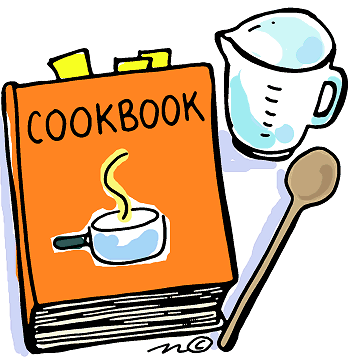 Cele konkursu:prezentacja umiejętności językowych uczniów;propagowanie nauki języków obcych;promowanie aktywności twórczej wśród uczniów;motywowanie uczniów do nauki języka angielskiego w ciekawy sposób (nauka przez praktyczne działanie);utrwalenie i wzbogacenie leksyki;praca nad poprawną wymową,przygotowanie uczniów do publicznych wystąpień II. Warunki uczestnictwa:Konkurs zostanie przeprowadzony wśród uczniów klas I-IIIUczniowie przesyłają filmiki nauczycielowi j. angielskiego do dnia 21.04.2023 r.Uczniowie przygotowują i prezentują wykonanie dowolnej potrawy kulinarnej  w języku angielskim, nagrywają filmik i przesyłają go do swojego nauczyciela j. angielskiego.  III. Ocena i nagrody:Oceny wykonawców dokona Jury, w składzie którego znajdą się nauczyciele języka angielskiego. Jury będzie oceniać według następujących kryteriów: znajomość słownictwa, wymowa, poprawność gramatyczna.Wszyscy uczestnicy konkursu otrzymają dyplomy uczestnictwa, a zwycięzcy (trzy pierwsze miejsca) dyplomy oraz nagrody rzeczowe. IV. Postanowienia końcowe:Warunkiem udziału w konkursie jest zgłoszenie uczestnictwa, przekazanie zgody rodzica na udostępnianie wizerunku  dziecka oraz wysłanie filmiku.Zgoda rodzica/ prawnego opiekuna na umieszczenie filmiku na YouTube. Lista zwycięzców oraz sprawozdanie  zostanie zamieszczone na stronie internetowej szkoły.